2020调查活动问卷入口图片设计及链接样例说明：1、文档包含三种模板可供选择参考：通用形式、体现指导单位、不体现指导单位。宣传图片红框圈选部分，可替换为发起单位名称，如：成都信息网络安全协会等全国135家网络社会组织共同发起。需源文件可与秘书处联系。通版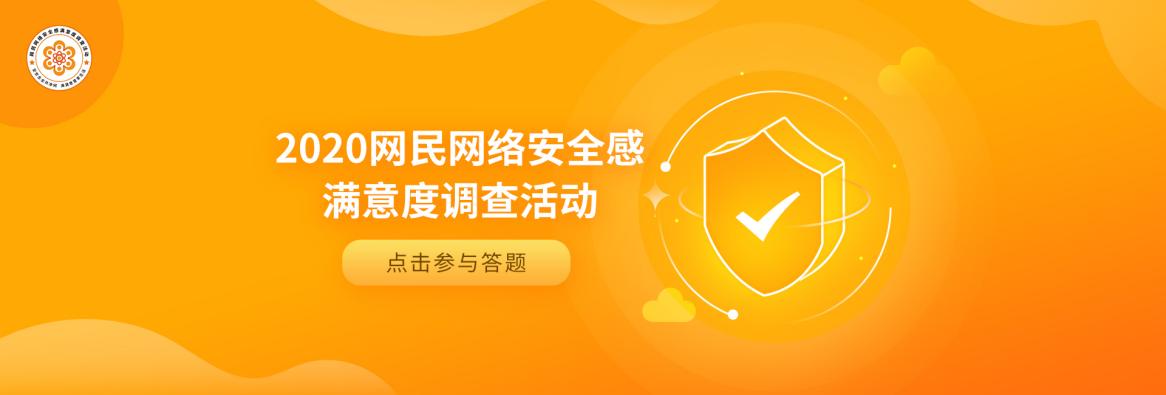 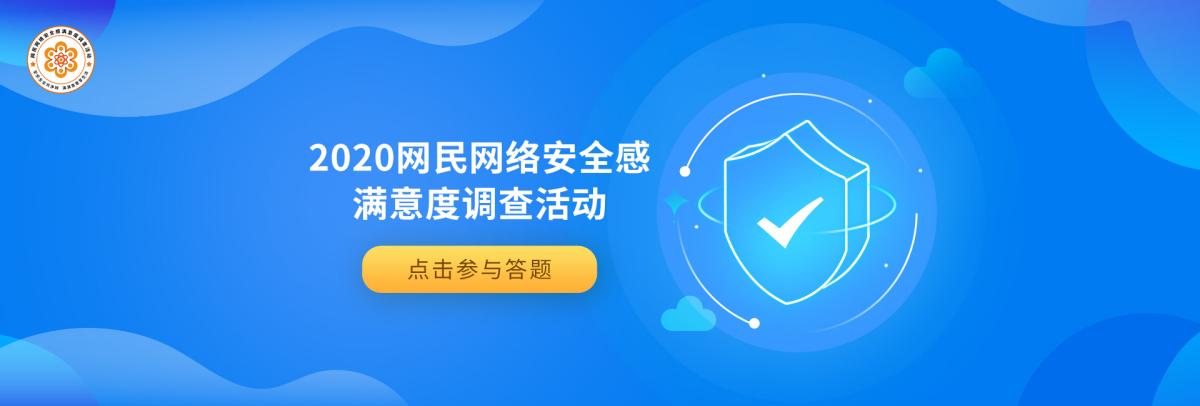 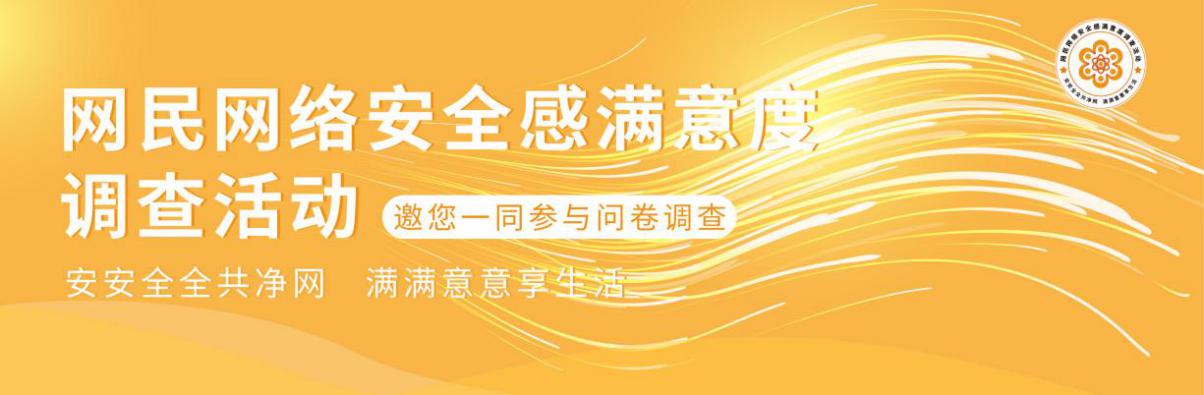 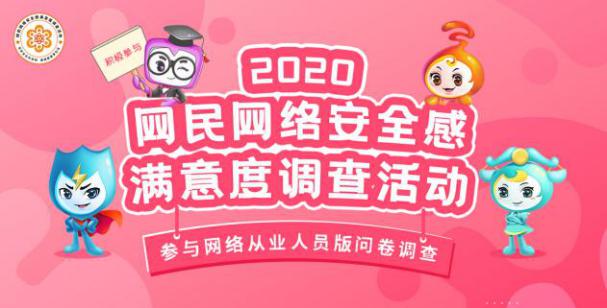 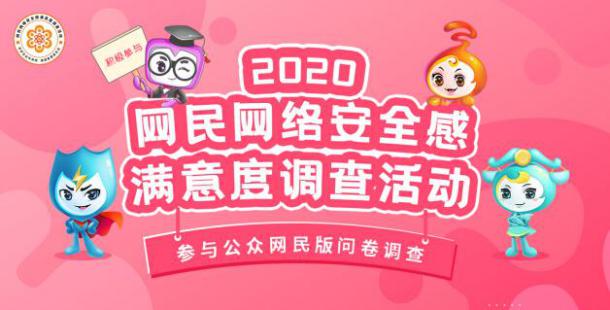 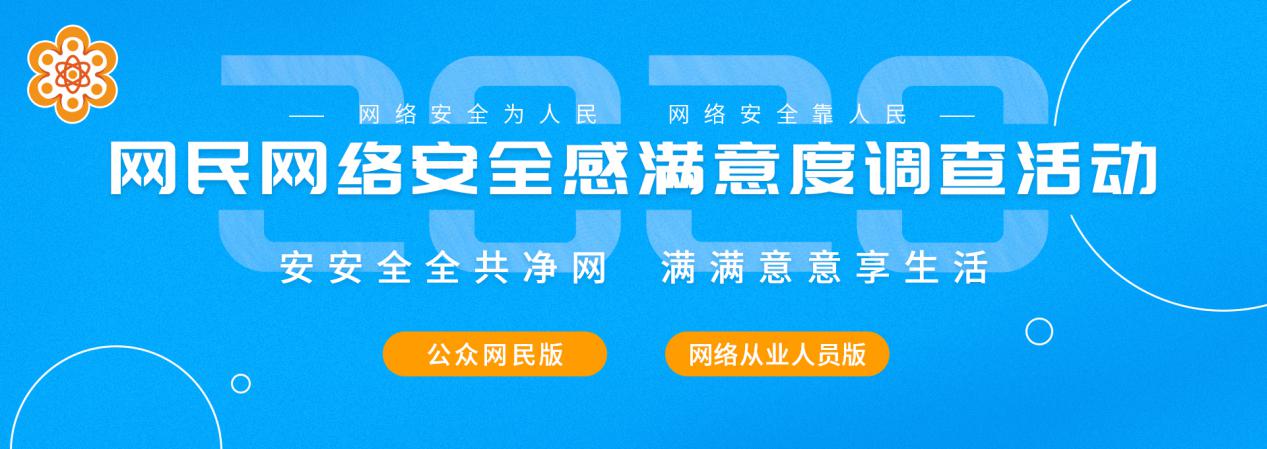 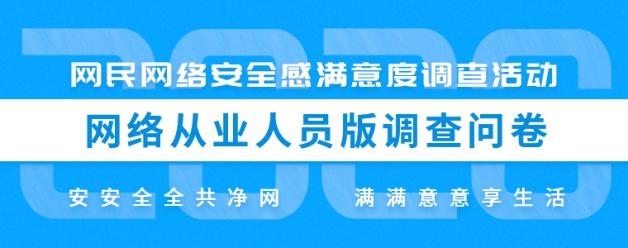 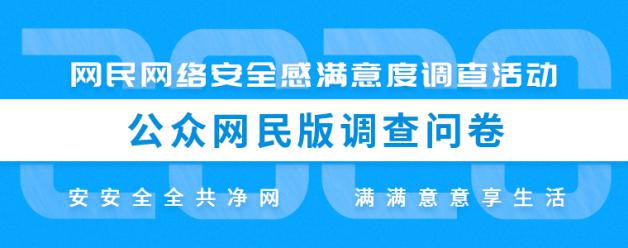 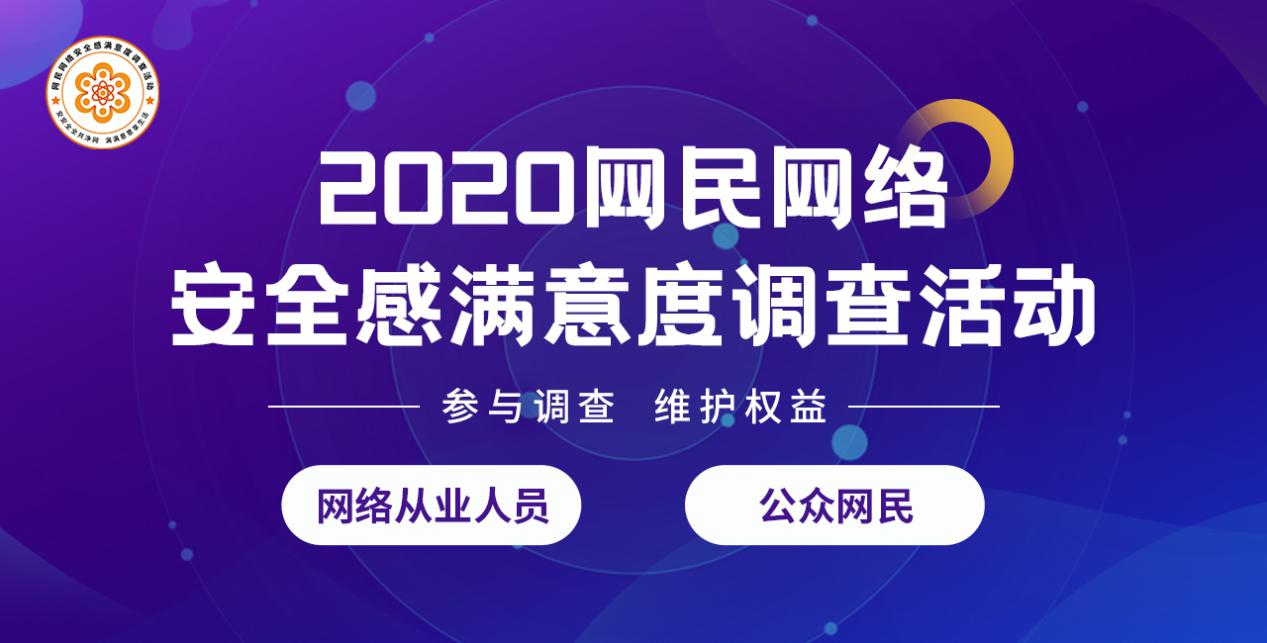 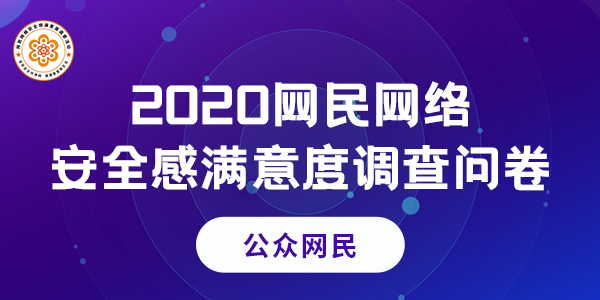 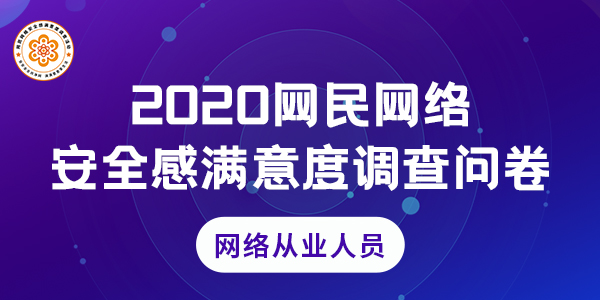 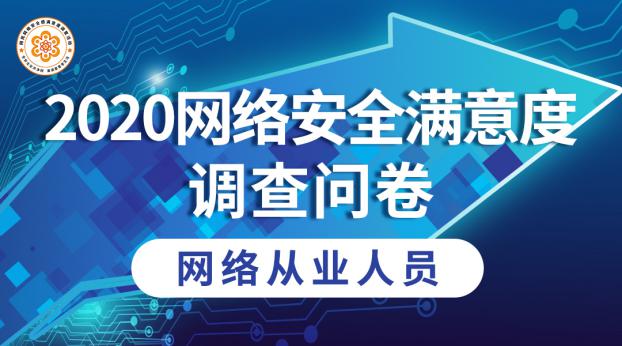 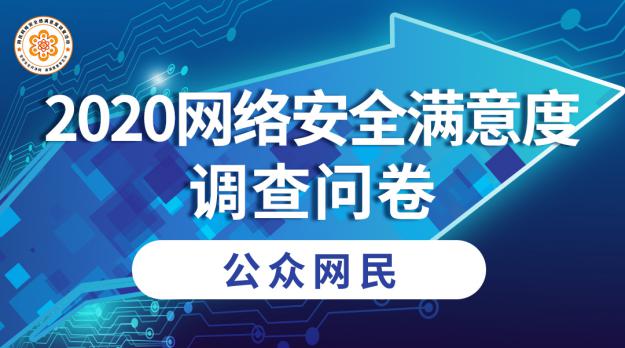 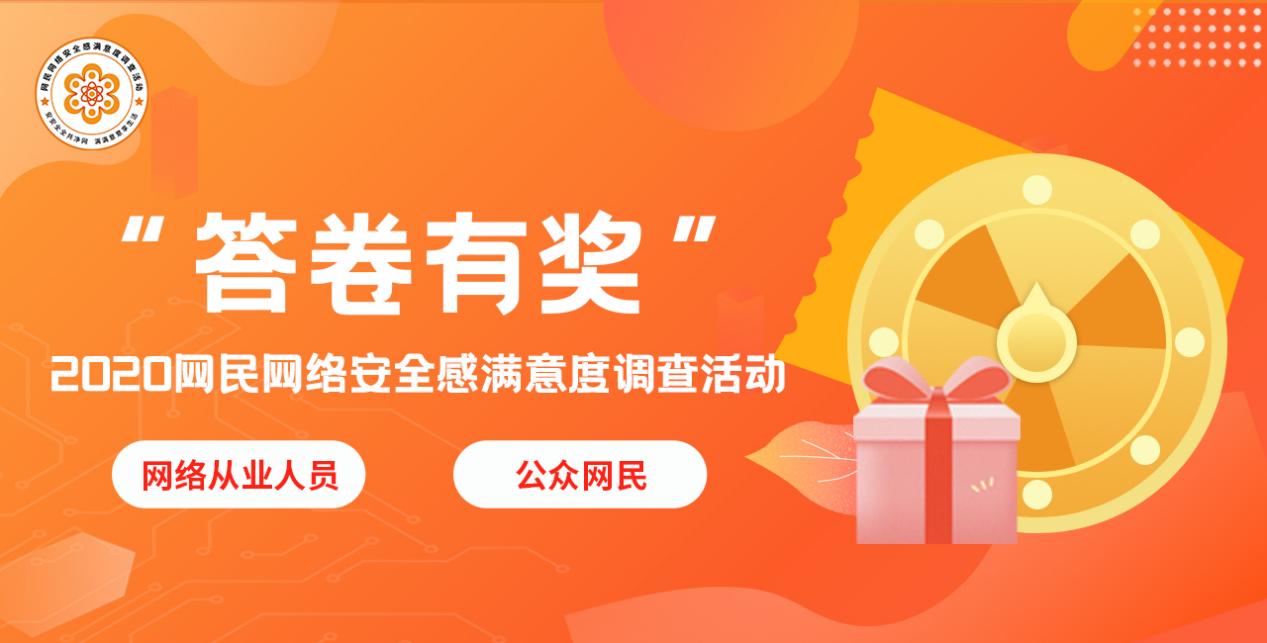 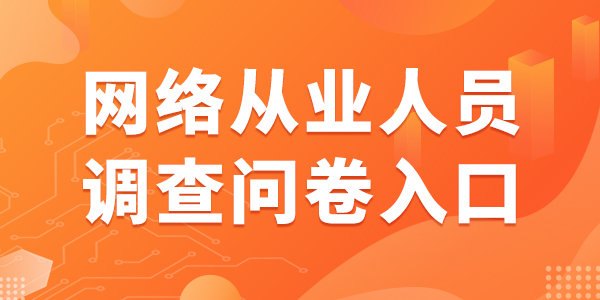 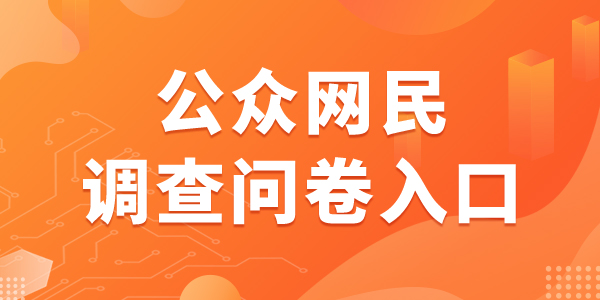 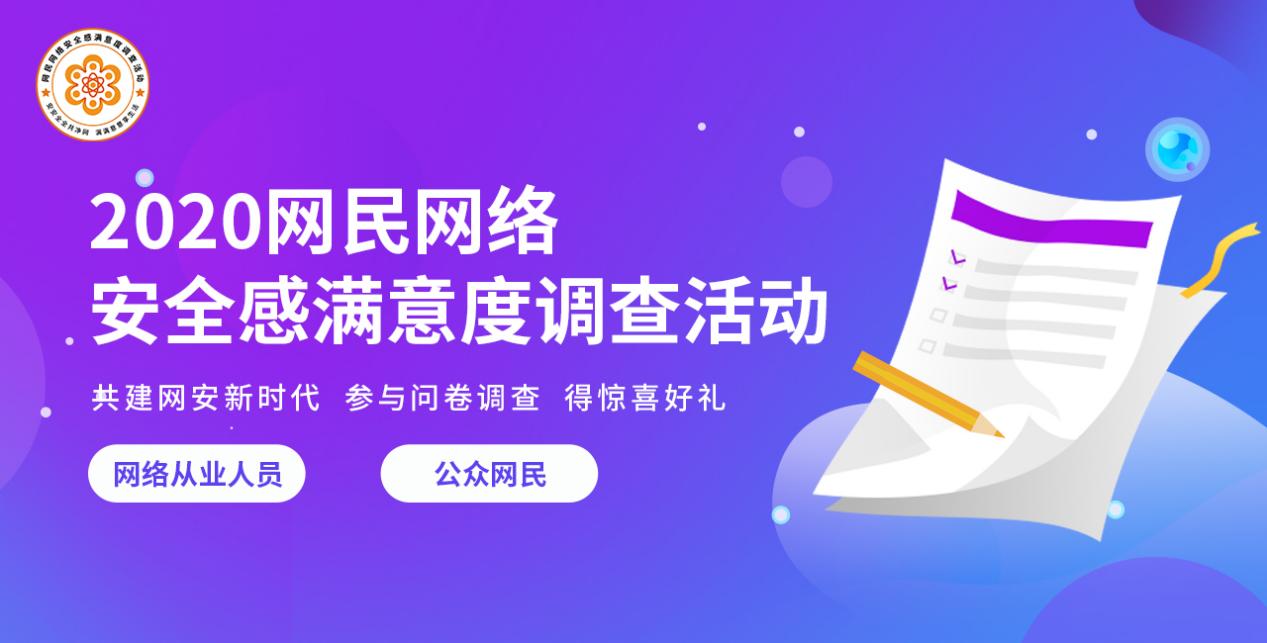 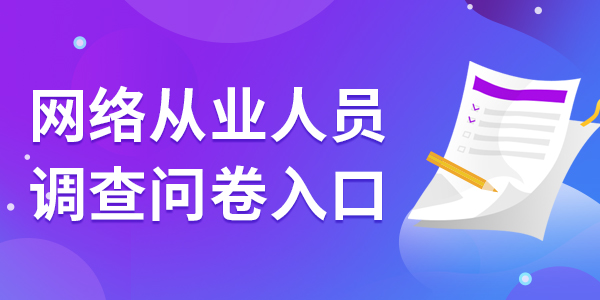 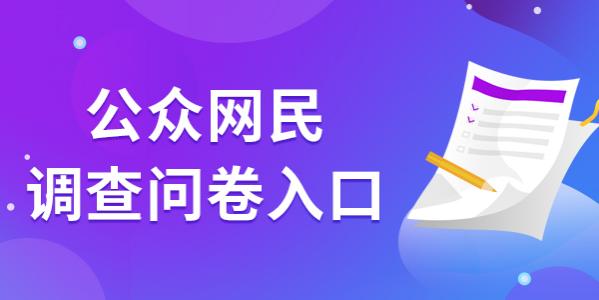 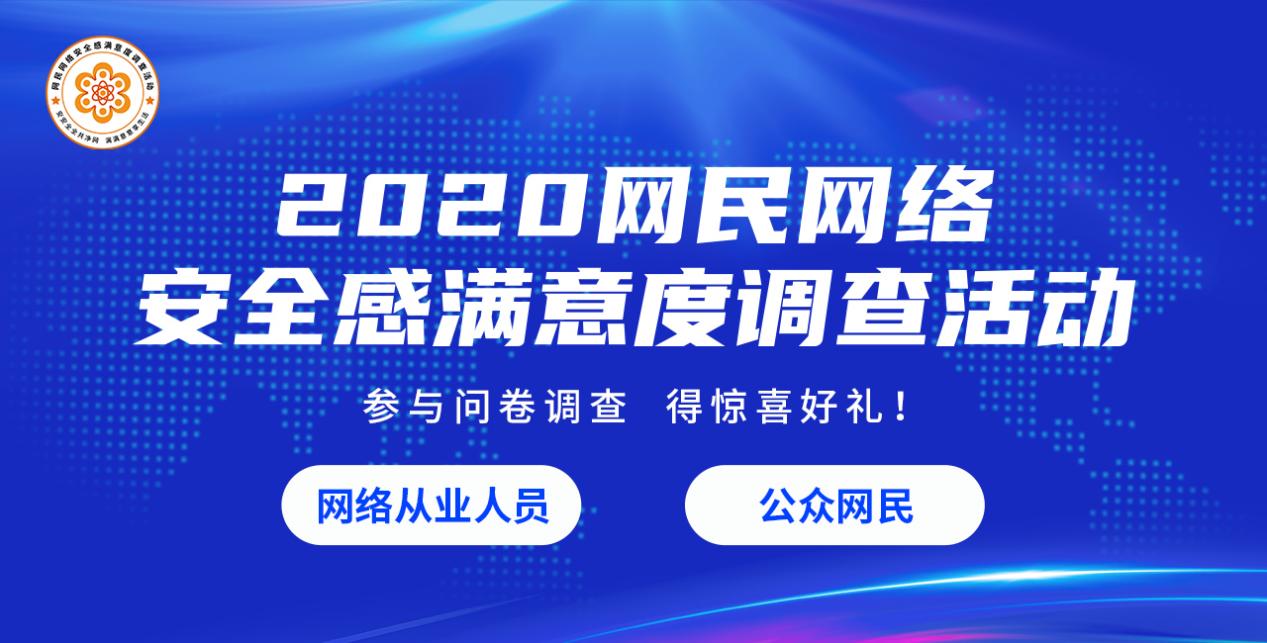 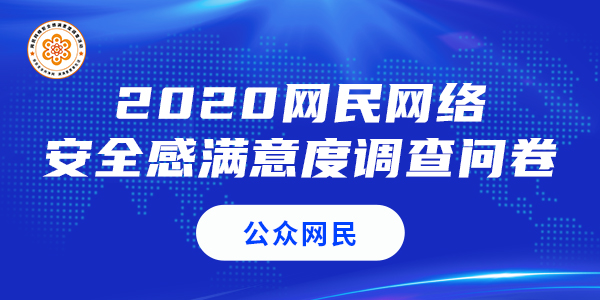 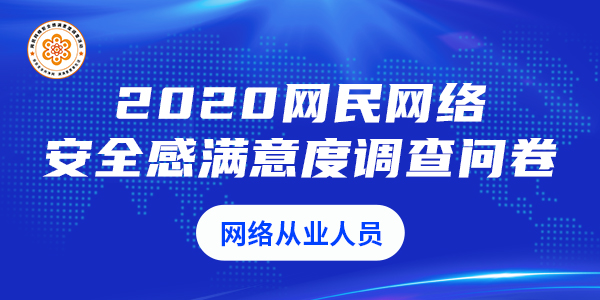 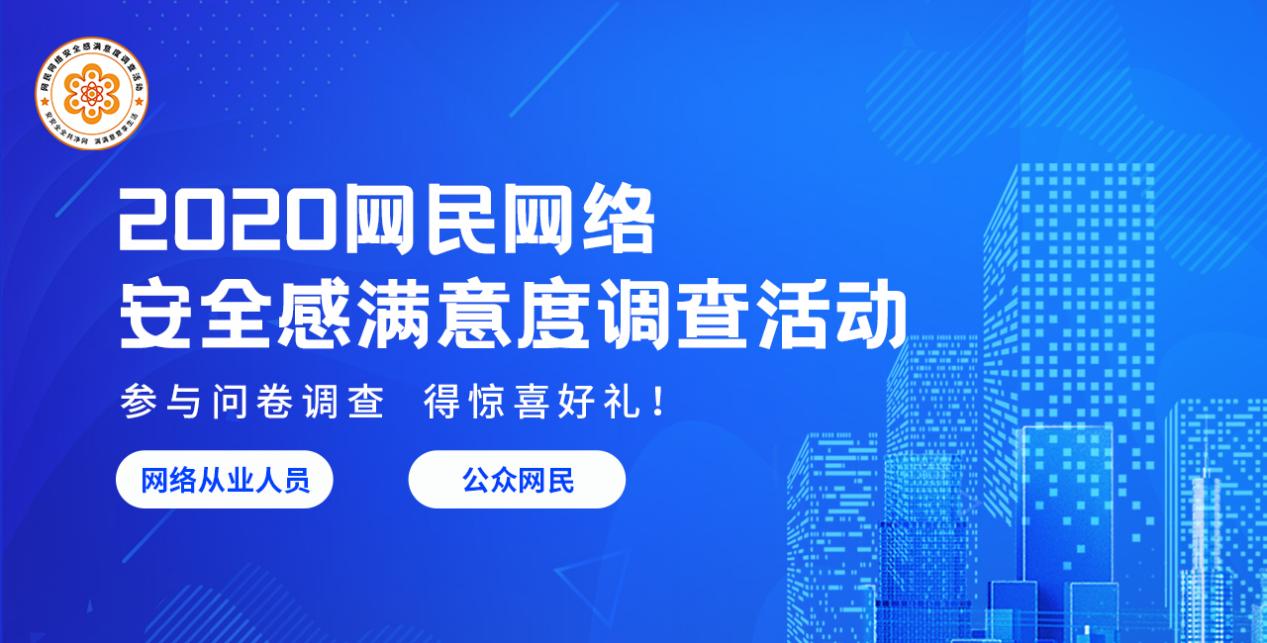 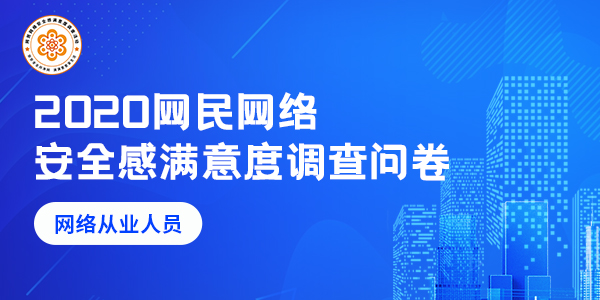 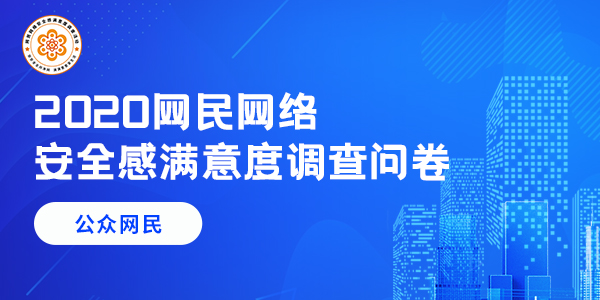 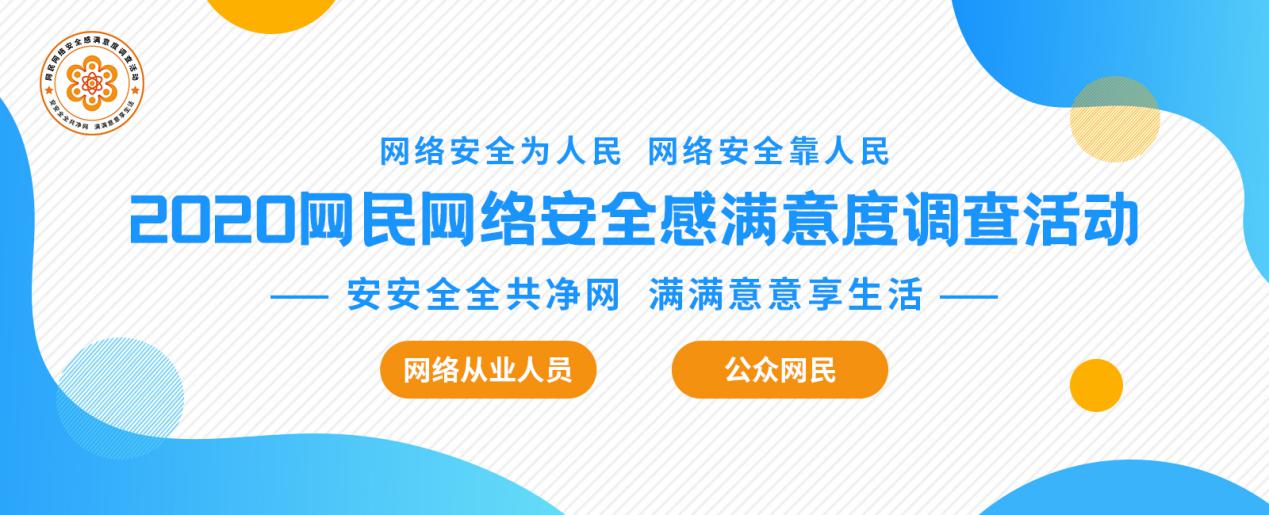 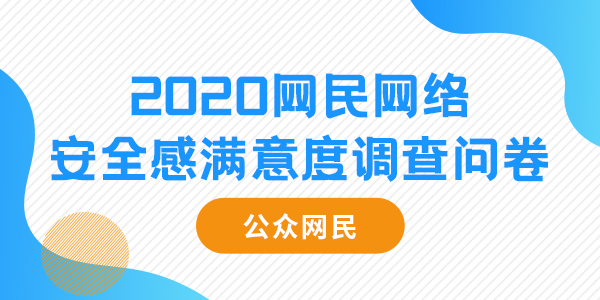 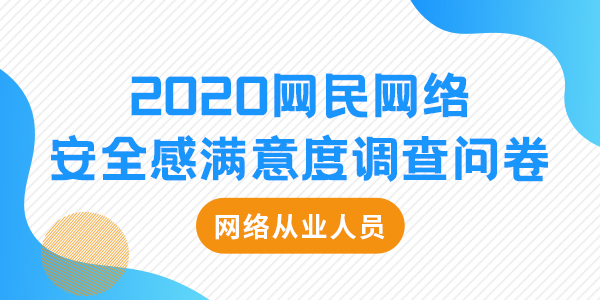 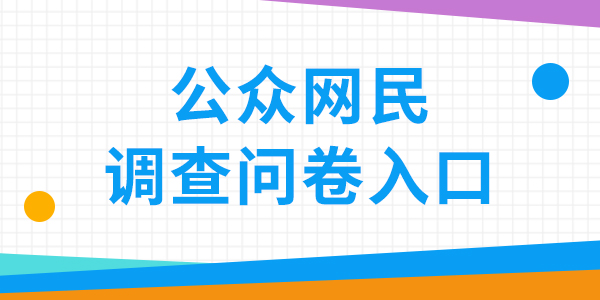 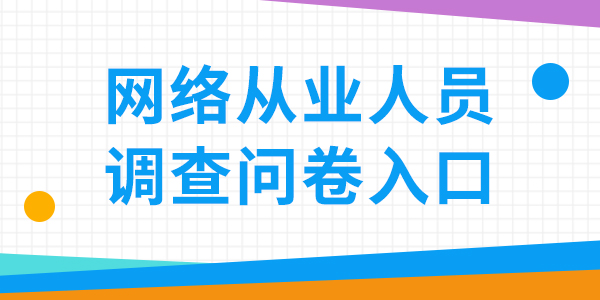 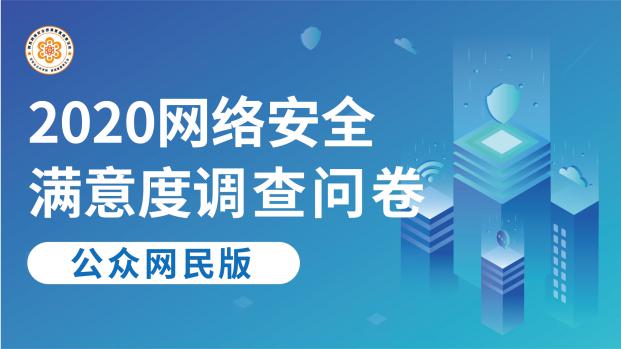 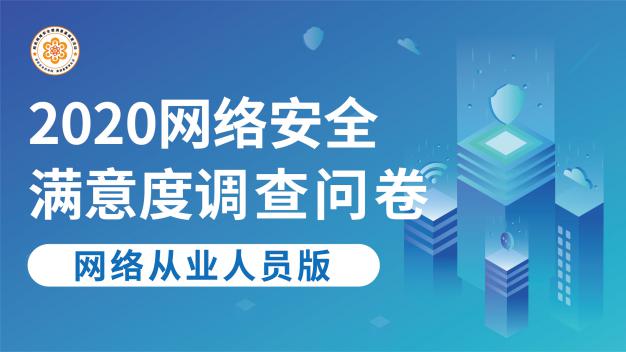 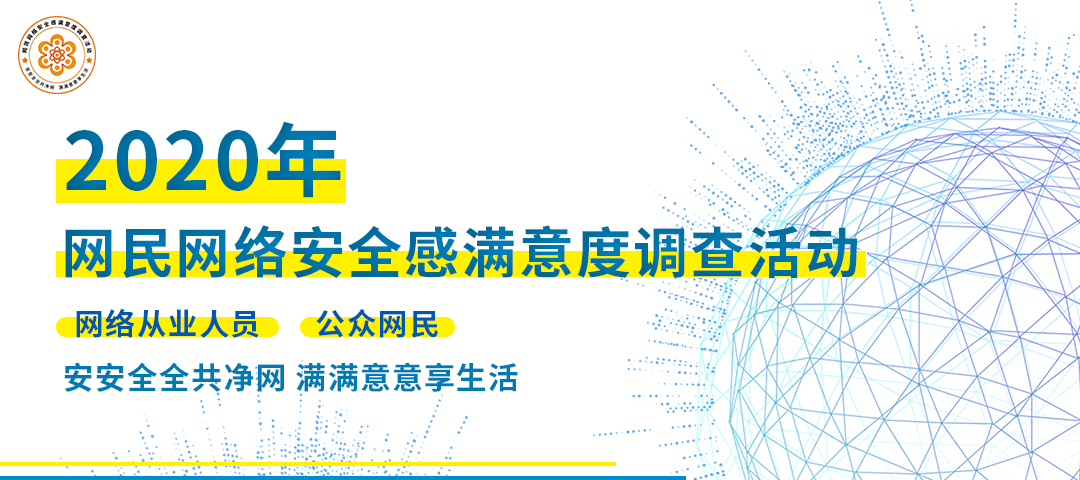 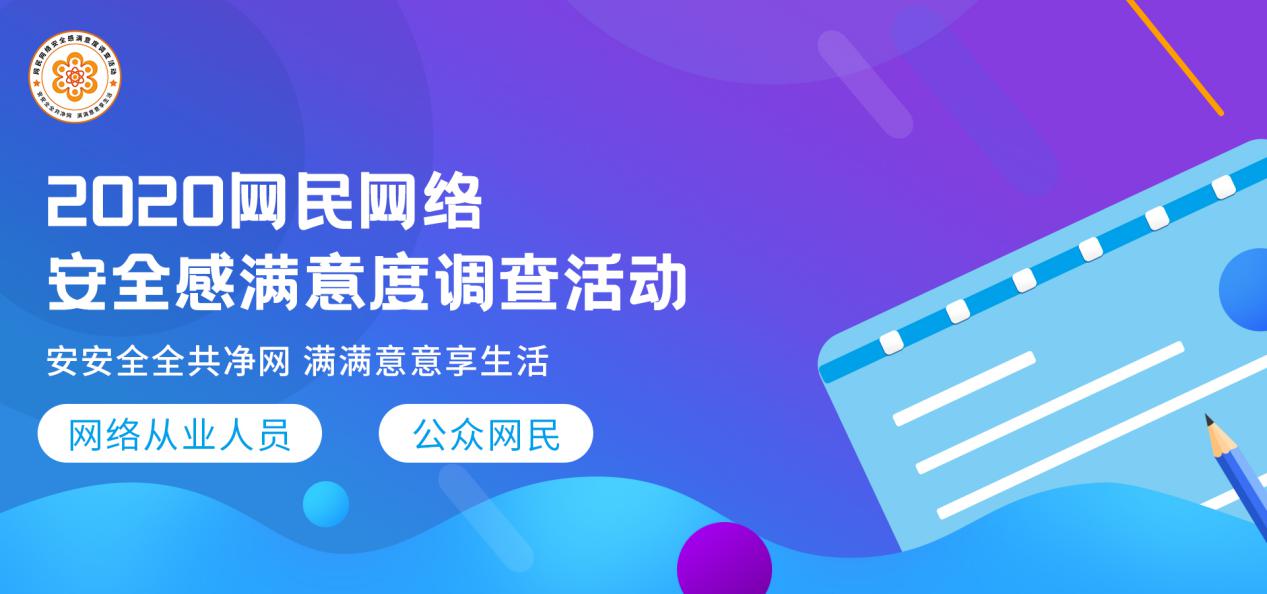 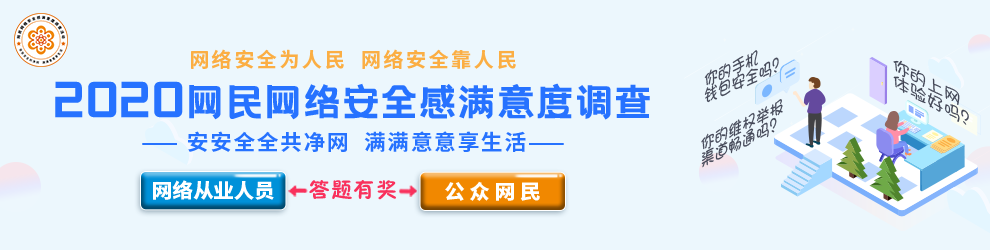 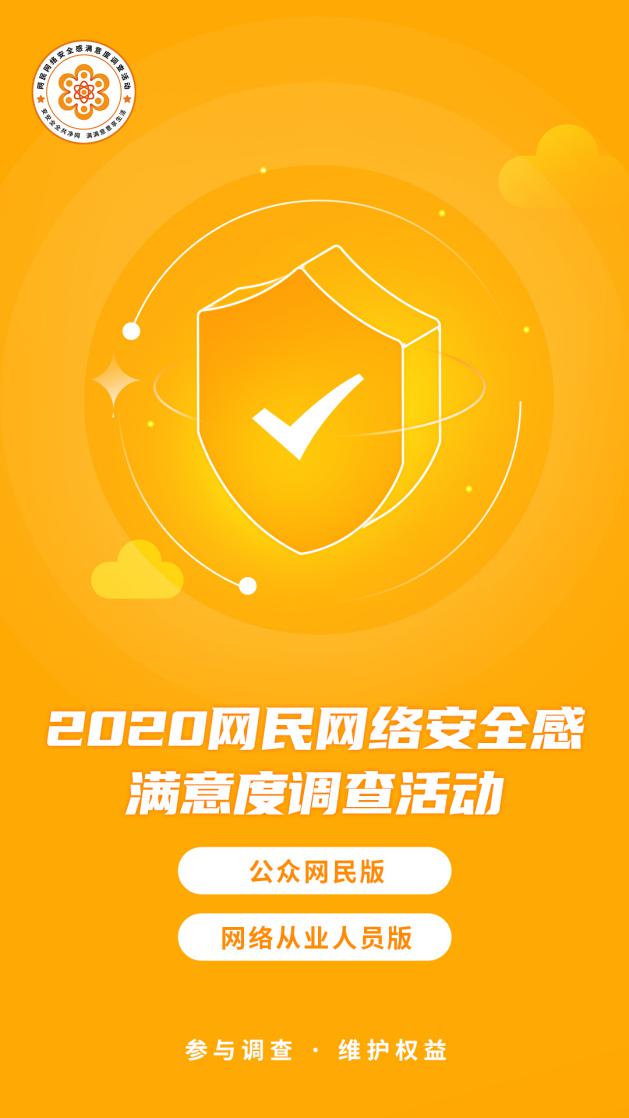 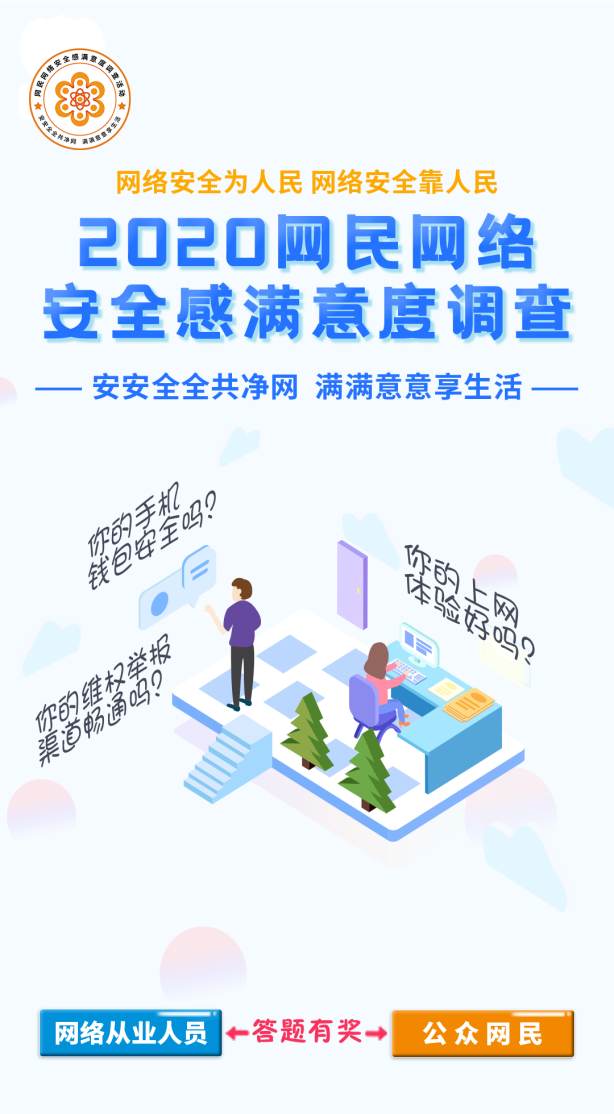 体现指导单位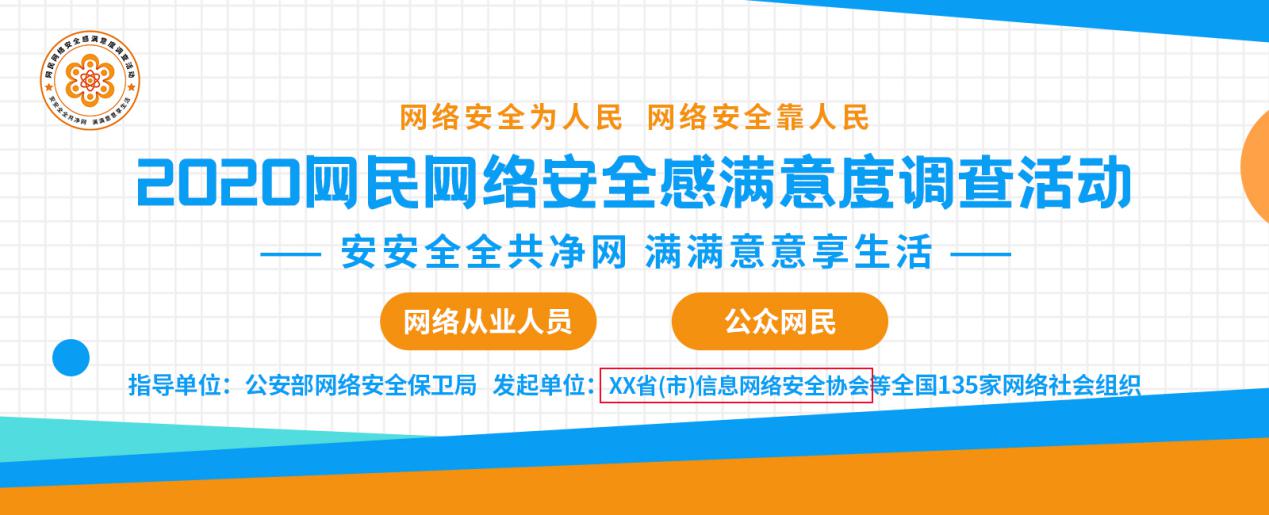 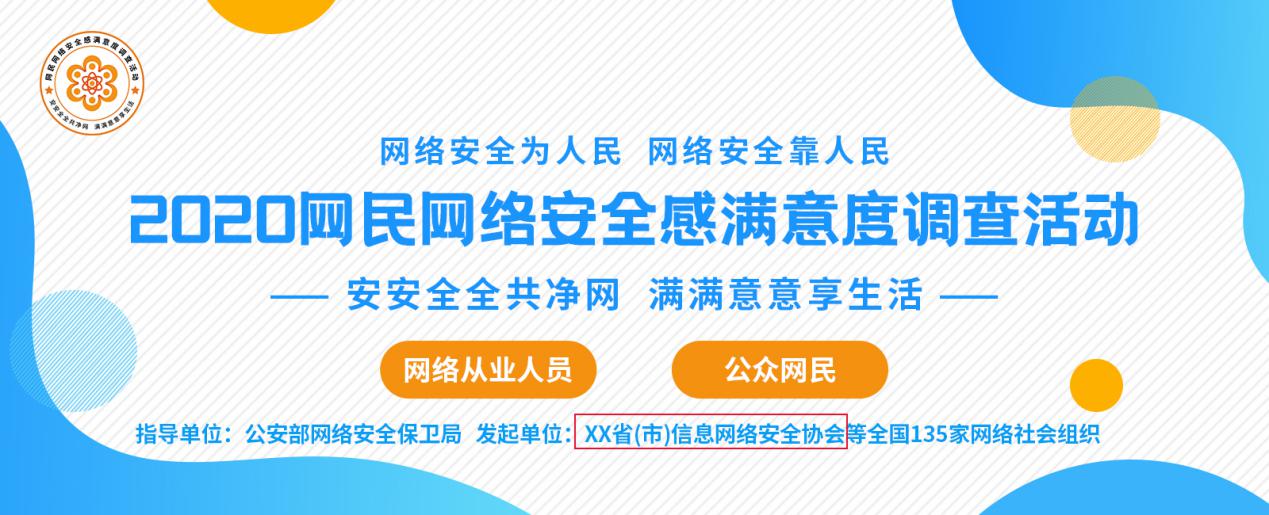 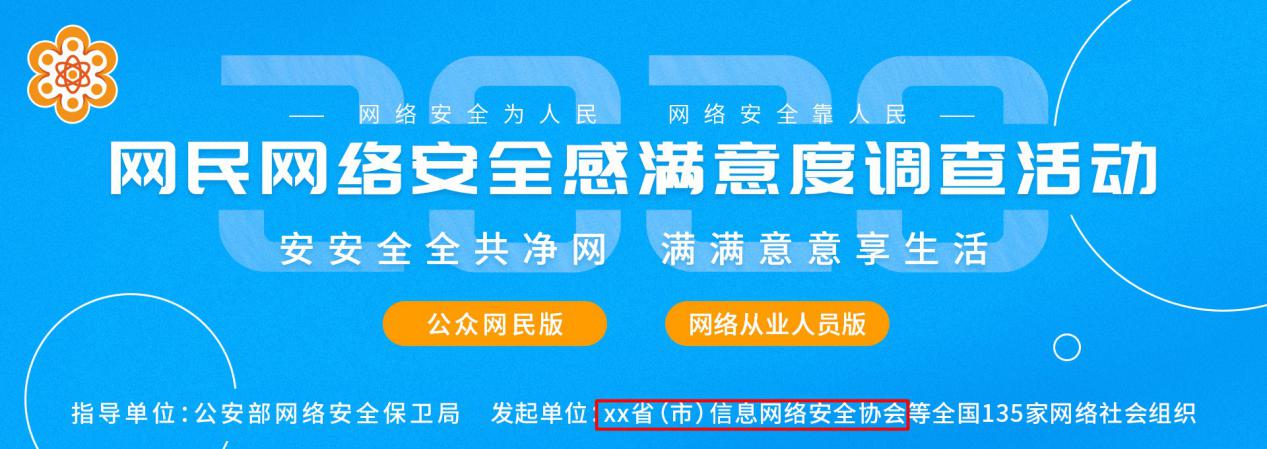 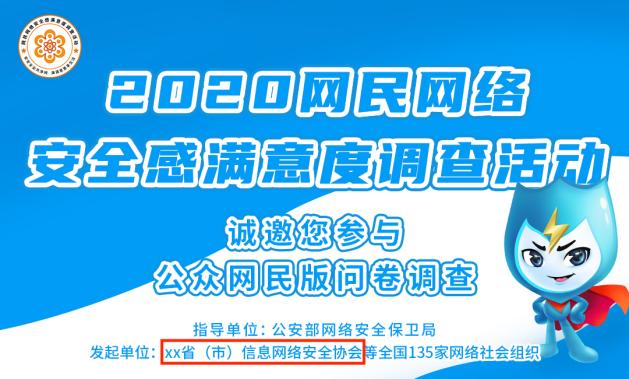 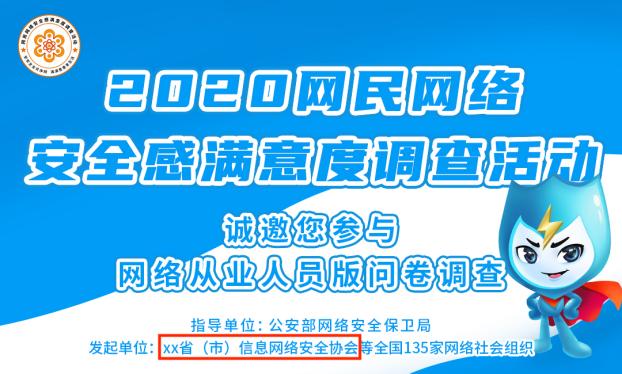 不体现指导单位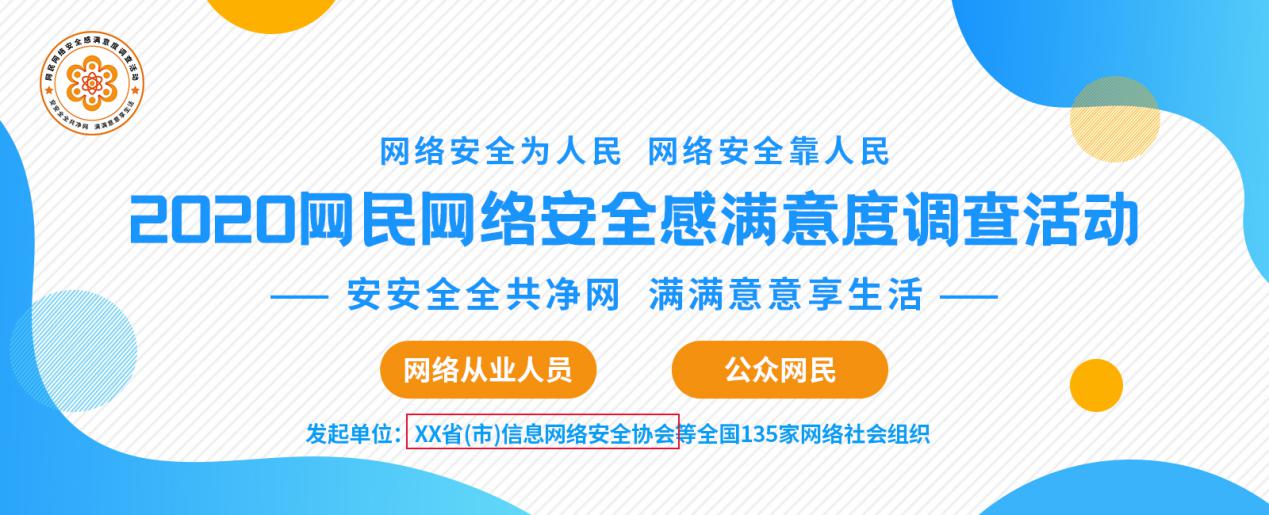 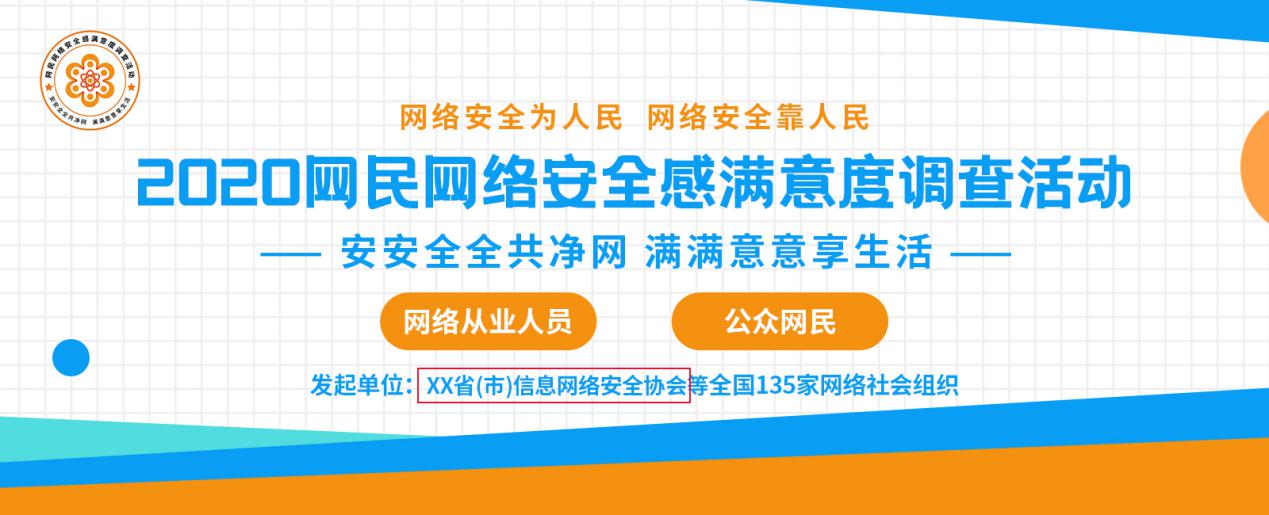 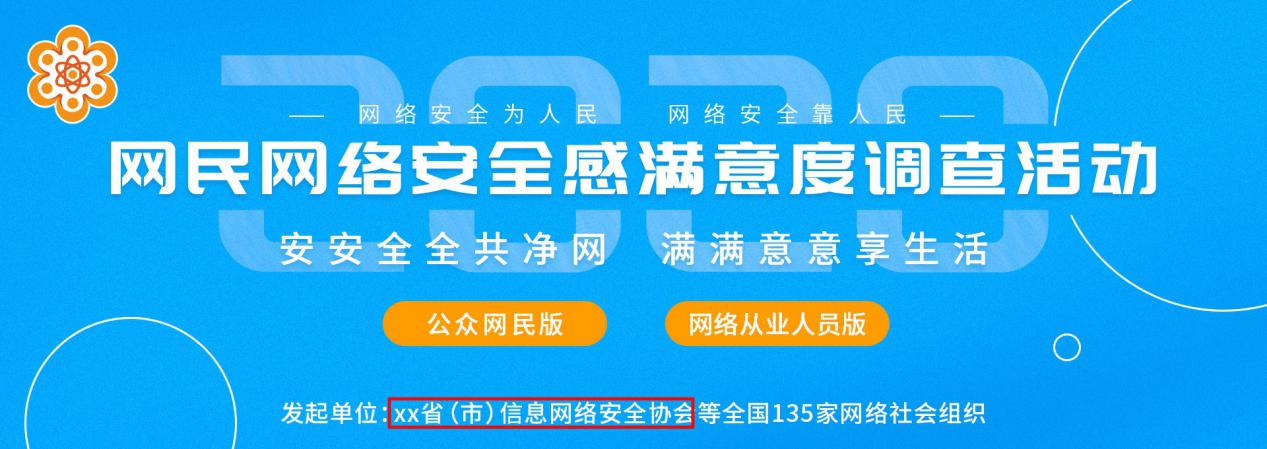 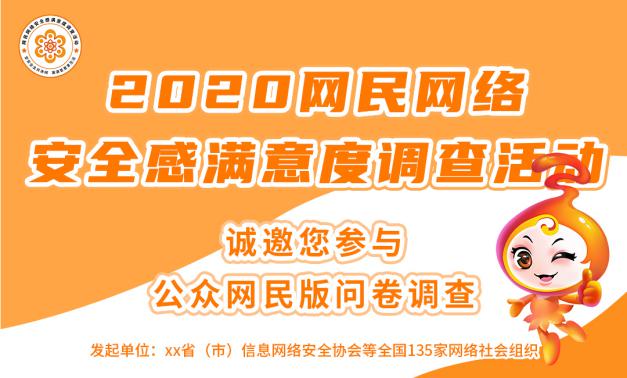 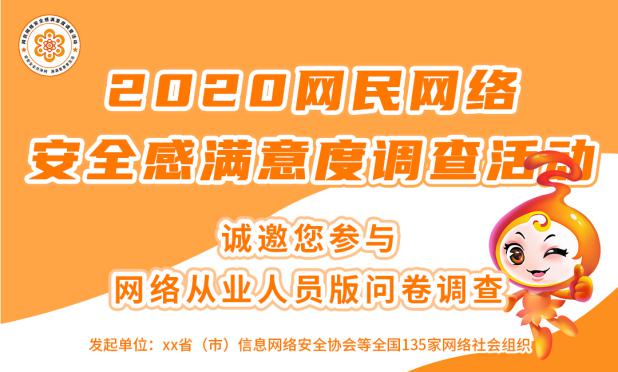 